Verantwoord schaken in de Rijver: het MSK coronaprotocolOp MSK-speelavonden verschijnen geen spelers die niet 100% fit zijn. 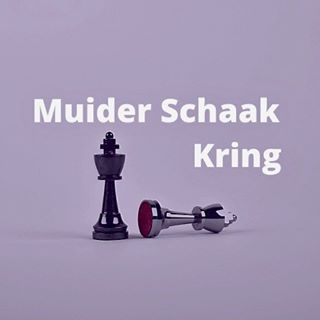 Indien u hoest, niest, verkouden bent, koorts heeft of geur- en smaakverlies heeft, verschijnt u niet op de club.Indien in uw huishouding iemand het Covid-19 virus heeft of heeft gehad in de voorbije 14 dagen verschijnt u evenmin op een speelavond. Indien u of een huisgenoot in afwachting zijn van de uitkomsten van een coronatest, blijft u ook thuis.Mocht u onverhoopt moeten hoesten of niezen dan doet u dit in de kom van uw elleboog, met afgewend gezicht.Dit protocol is een aanvulling op het protocol opgesteld door de Schaakbond en is altijd gebaseerd op de meest recente maatregelen vanuit de overheid. De beschreven maatregelen gelden voor zowel jeugd junioren, senioren als publiek waar van toepassing.De voordeur wordt rond 19:00u geopend, inclusief de nooduitgang van de Jaap Guntenaar zaal (zaal rechts). Als de Van Dijke zaal ook in gebruik is (zaal links, voor jeugd of externe seniorenwedstrijden), wordt ook daar vooraf geventileerd. Hierna worden de nooduitgangen gesloten en blijven de ramen in beide zalen open.Zaal wordt betreden via de reguliere ingang. Er wordt zoveel mogelijk 1 looprichting aangehouden en zo min mogelijk ‘gekruist’. Dit wordt op de clubavond aangegeven. Ook is het niet geoorloofd om in de gymzaal aanwezig te zijn tijdens de clubavond.Bij binnenkomst dient men in de hal de handen te desinfecteren.Ouders van jeugdspelers blijven welkom op de clubavond en houden gepaste afstand tot andere volwassenen. Houd hierbij wel rekening met het advies qua mondkapjes in publieke binnenruimtes.Voor het dragen van een mondkapje geldt het landelijke advies: op alle plekken waar je 'de hemel niet kunt zien' (dus ook binnen De Rijver, zowel voor spelers als voor begeleiders). Het mondkapje hoeft niet te worden gedragen als iemand zit.De spelers komen individueel binnen en houden anderhalve meter afstand van elkaar.De speler, begeleider meldt zich aan de tafel bij de indeler die informeert naar hun gezondheid en die van eventuele tot hun huishouding behorende anderen. Tevens wordt de Corona scanner procedure uitgevoerd bij iedereen vanaf 18 jaar.De indeler(s) stellen van tevoren de tafels in formatie op. Zij zorgen er ook voor dat de borden en de dozen met stukken op de tafels worden gezet en zij stellen de speelklokken in, plus notitiebaadjes en pennen. De tafels worden op afstand geplaatst conform het Schaakbond protocol van minimaal 1.5 meter tussenliggende afstand. Het gebruikelijke handen schudden voor en na de partij slaan we over. Bij de Senioren worden lange tafels gebruikt, waar de spelers aan de korte zijde plaatsnemen. Zo kan er genoeg afstand worden gehouden.Tijdens de partij leunt de speler die niet aan zet is achterover, om zo afstand te houden tot de tegenstander.Uiteraard worden na bezoek van de wc de handen gewassen en gedesinfecteerd. In de wc’s bevindt zich desinfecterende gel c.q. zeep.Er is maximaal 1 persoon aanwezig in de keuken. Er wordt niet geserveerd aan de toog. Koffie, bier, water & frisdrank kunnen alleen via zelfbediening worden genuttigd en worden bij vertrek afgerekend (pin of cash) met een bestuurslid.De indeler(s) maken de paring bekend (wie tegen wie) en de spelers nemen plaats achter hun tafel. De spelers lopen daarna bij voorkeur zo min mogelijk rond door de zaal. U blijft bij voorkeur op uw eigen stoel achter uw eigen bord.Na afloop blijven de klokken op tafel staan evenals de borden en stukken (in doos). De stukken worden aan het einde van de avond opgeruimd door de indeler(s).De witspeler meldt de uitslag aan de indeler die deze vervolgens noteert op het uitslagenbord.Spelers die klaar zijn met spelen blijven bij voorkeur niet ‘hangen’ en verlaten de zaal.Vragen over het coronaprotocol kunnen worden gesteld aan Lode Broekman, corona coördinator MSK. 